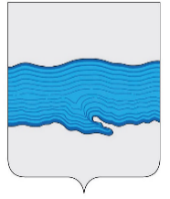 Совет Плёсского городского поселения Приволжского муниципального района                   Ивановской области  РЕШЕНИЕ  г.Плёсот «01» февраля  2018 г.                                                                                № 9О принятии имущества из собственности Приволжского городского поселения Приволжского муниципального района Ивановской области в собственность Плёсского городского поселения Приволжского муниципального района Ивановской областиРуководствуясь Федеральным Законом от 06.10.2003 №131-ФЗ «Об общих принципах организации местного самоуправления в Российской Федерации»,  Уставом Плёсского городского поселения,  на основании решения Совета Приволжского городского поселения от 24.01.2018 г. №3 «О передаче имущества из собственности Приволжского городского поселения в собственность Плесского городского поселения», Совет Плёсского городского поселенияРЕШИЛПринять в муниципальную собственность Плёсского городского поселения недвижимое имущество согласно приложению.Включить имущество согласно приложению в состав казны Плесского городского поселения Приволжского муниципального района Ивановской области. Опубликовать данное решение в официальном издании нормативно-правовых актов Совета и администрации Плёсского городского поселения «Вестник Совета и администрации Плёсского городского поселения».Данное решение вступает в силу со дня его опубликования.  Председатель Совета  Плёсского городского поселения                  Каримов Т.О.                            Врип главы Плёсского городского поселения                                  Захаров Н.В.Приложениек Решению Совета Плесского городского поселенияот 01.02.2018г. № 9Перечень имуществаНаименование имуществаАдрес местонахождения имуществаИндивидуализирующие характеристики имуществаГлавный корпусИвановская область, Приволжский район, г. Плес, ул. Карла Маркса, д.4Нежилое здание с кадастровым номером 37:13:020116:54, площадью 423,6 кв.м.Объект культурного наследия регионального значения «Ансамбль городской больницы, 1898г.»Детское отделениеИвановская область, Приволжский район, г. Плес, ул. Карла Маркса, д.4Нежилое здание с кадастровым номером 37:13:020116:61, площадью 223,8 кв.м.Объект культурного наследия регионального значения «Ансамбль городской больницы, 1898г.»СкладИвановская область, Приволжский район, г. Плес, ул. Карла Маркса, д.4Нежилое здание с кадастровым номером 37:13:020116:58, площадью 46,9  кв.м.Котельная, кухня, склад продуктовыйИвановская область, Приволжский район, г. Плес, ул. Карла Маркса, д.4Нежилое здание с кадастровым номером 37:13:020116:55, площадью 228,5 кв.м.Земельный участокИвановская область, Приволжский район, г. Плес, ул. Карла Маркса, д.4Кадастровый номер 37:13:020116:37, категория земель: Земли населенных пунктов, разрешенное использование: для использования Плесской городской больницы, площадью 4 833 кв.м.